Navodilo za delo v ČET 7. 5.  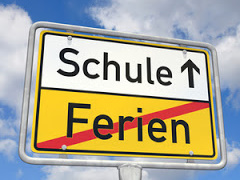 Preglej naloge U 88/8, 89/10, DZ 62+63/3-6. U 88/8: Stefan braucht zwei Bücher, drei Hefte,  vier Kugelschreiber, zwei Bleistifte, zwei Textmarker und ein Lineal. Er braucht keinen Spitzer und keine Mappen.U 89/10  		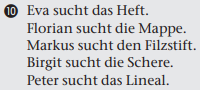 DZ 62/3: 1- den, 2- das, 3-den, 4-die, 5- das, 6- die.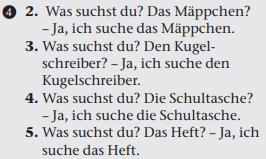 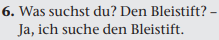 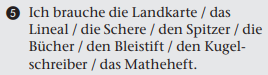 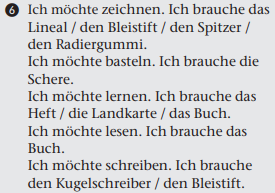 Poglej si urnik v U 89/11.V zvezek napiši naslov Stundenplan = urnik in datum 7. 5.Izpiši predmete – vsi se pišejo z veliko začetnico. Prevodov ne potrebuješ, mogoče zapiši samo naslednje: Erdkunde = zemljepis, Religion = verouk, Geschichte = zgodovina, Informatik = računalništvo.Zapiši še tole:das Schulfach = šolski predmet  die SchulfächerWas ist dein Lieblingsfach? – Mein Lieblingsfach ist Sport.Was sind deine Lieblingsfächer? – Meine Lieblingsfächer sind Sport und Musik.Reši vaje DZ 64+65/7-9 (pomoč za 8. vajo: unterrichten = poučevati)